Грамматическое строение фразеологизмов Урок-лекция. Тема урока: Фразеология русского языка.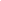 